		Referat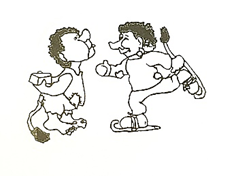 Møtetype: Foreldremøte haust 2023				Dato: 19.09.23Deltok: 76 foreldre Tid: 	19-20					Skrivar: Arnt-Helge	 Innhold						      Ansvar	  VedleggMat og måltidPresentasjon av det som står på heimesida om dette.Barnehagen går inn for å redusere bruken av sukker. Mykje av det vi alt serverer er bra i forhold til dette. Som ein del av det å redusere sukker gjer vi om på bursdagsfeiringa i barnehagen. Det vil ikkje bli servert is/kake. Vi skal følgje kostråda til helsedirektoratet. Viser også til helsedirektoratet sitt skriv om allergi i barnehagen.  KIDPLANInfo frå styrar og avdelingane blir gitt ut via denne plattforma.Dei som ikkje har tilgang må sende ein mail til styrar så ordnar vi det.ÅrsplanÅrsplanarbeidet er snart ferdig. SU vil få årsplanen til gjennomgang rett etter haustferien. Legg den ut på heimesida iløpet av Oktober.ForeldrerådsmøteVal av nye representantar i SamarbeidsutvaletTo som meldte seg:Gry OlssonMariann HolteAsgeir Nupen stiller som vara eit år tilNår Årsplanen er klar for gjennomgang vil dei bli kalla inn til første møteDet var ingen andre saker i foreldrerådsmøte.BarnevernetTo representantar frå barnevernet fortalte kort om deira arbeidLova, tiltak, mest vanlege sakene, barnehagen si pliktInformativtTema Barnehagen ynskjer innspel frå foreldra på tema som kan være gode å ta opp med heile foreldregruppa.I 2022 hadde vi om positiv grensesetting.I 2023 fekk vi besøk frå barnevernetKva ynskjer dokke i 2024?Avdelings foreldremøteDer var avdelings møte for dei små frå 18-19 og for dei store frå 20-21. Referat frå dei møta vil bli lagt ut til dei ulike avdelingane.Pluss/delta